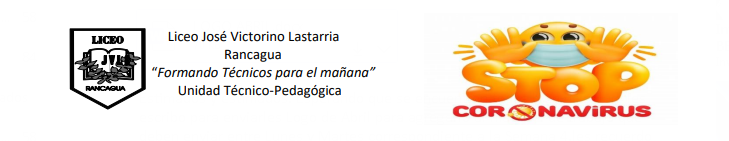 GUIA DE TRABAJO PARA LOS ESTUDIANTES:SISTEMA MUSCULAR.El sistema muscular es el encargado de realizar todos y cada uno de los movimientos del cuerpo humano, tanto los que son de forma voluntaria como los involuntarios. Conjunto de los más de 600 músculos que posee el cuerpo humanoEstá constituido constituido por órganos de tejido muscular estriado denominados músculos.  Los músculos están relacionados con los centros nerviosos por medio de nervios, y están unidos al sistema esquelético por medio de tendones que se insertan en los huesos.Las principales funciones del sistema muscular son:La locomoción, que es el conjunto de movimiento de desplazamiento del cuerpo.La mímica, que es el conjunto de gestos corporales que sirven para expresar sentimientos.Las actitudes o posturas, que son la posición del cuerpo en reposo (posición erecta, posición acostada, etc.).Permite generar calor.Estabilidad y postura corporal.Protección de medio ambiente.El sistema muscular es el aparato que realiza todos  los movimientos del cuerpo humano, ya sean como voluntaria como involuntariamente. ¿Qué son los músculos?Los músculos son un tejido formado por fibras cilíndricas o células musculares, que a su vez se componen de filamentos delgados o gruesos.Los músculos del cuerpo humano constituyen el 40% de su peso aproximadamente.Aunque ese porcentaje variará según la actividad física y la dieta de cada individuo porque influyen directamente en la cantidad de masa muscular.Función y funcionamiento de los músculosEl funcionamiento de los músculos se da por contracción o relajación de sus fibras musculares, si estas fibras se contraen el músculo se acorta y cuando se relajan, el músculos se alarga produciendo movimiento.Tipos de MúsculoExisten 3 tipos de músculos, pero a pesar de ello todos tienen la misma función: contraerse y relajarse.Principales músculos del Cuerpo HumanoLos principales músculos del cuerpo humano también pueden clasificarse por:1. UbicaciónSuperficiales: más próximos a la piel.Profundos: más profundos hacia los órganos o los huesos.2. FormaLargosAncho y planos.Cortos EsfinterianoOrbucilares Clasificación de la Musculatura:A) Musculo CardiacoB) Musculo Estriado C) Musculo Liso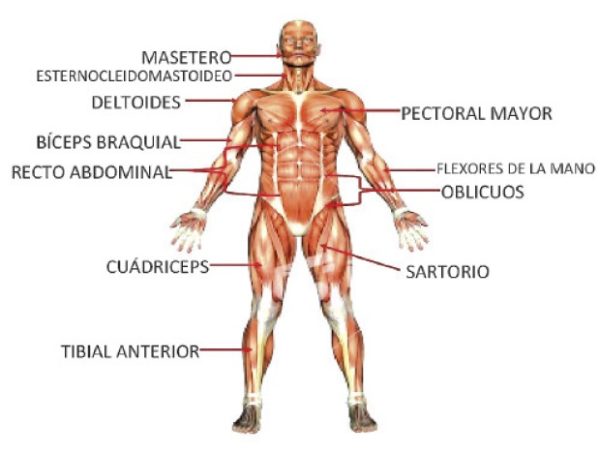 ACTIVIDAD: 1- DESPUES DE ESTUDIAR, ESCRIBIR Y MEMORIZAR  LA GUIA DIGA EN CUALES  DE ESOS MUSCULOS SEÑALADOS EN EL DIBUJO SE PUEDEN APLICAR INYECCIONES INTRA MUSCULAR (IM)?2- SEÑALA CUAL DE ESOS MUSCULOS DE LA IMAGEN SON LISO Y CUALES SON LARGOS?NOTA: enviar respuestas al correo: dorarodriguez02@hotmail.comNOMBRE ALUMNO:CURSO: 2° MEDIOASIGNATURA: TALLER DE SALUDOA1: CONOCER E IDENTIFICAR LOS SISTEMAS DEL CUERPO HUMANO.OBJETIVO: RETROALIMENTECION CLASE #2. CONOCER EL SISTEMA  MUSCULAR DEL CUERPOHUMANO  E IDENTIFICAR SUS PARTES.PUNTAJE: NOTA DEL ALUMNO: